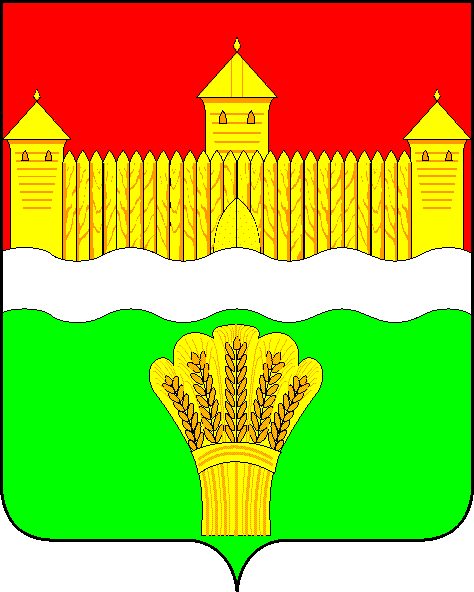 КЕМЕРОВСКАЯ ОБЛАСТЬ - КУЗБАСССОВЕТ НАРОДНЫХ ДЕПУТАТОВКЕМЕРОВСКОГО МУНИЦИПАЛЬНОГО ОКРУГАПЕРВОГО СОЗЫВАСЕССИЯ № 9Решениеот «21» мая 2020 г. № 134г. КемеровоО ходе проведения посевной компании вКемеровском муниципальном округе	Заслушав информацию начальника отдела растениеводства управления сельского хозяйства и продовольствия  администрации Кемеровского муниципального округа о ходе проведения посевной компании в Кемеровском муниципальном округе, руководствуясь ст. 27 Устава Кемеровского муниципального округа, Совет народных депутатов Кемеровского муниципального округаРЕШИЛ:1. Информацию начальника отдела растениеводства управления сельского хозяйства и продовольствия  администрации Кемеровского муниципального округа о ходе проведения посевной компании в Кемеровском муниципальном округе принять к сведению.2. Направить информацию начальника отдела растениеводства управления сельского хозяйства и продовольствия  администрации Кемеровского муниципального округа о ходе проведения посевной компании в Кемеровском муниципальном округе М.В. Коляденко, главе Кемеровского муниципального округа.3. Настоящее решение вступает в силу со дня его принятия.4. Опубликовать настоящее решение в газете «Заря» и разместить решение на официальном сайте Совета народных депутатов Кемеровского муниципального округа в сети «Интернет».5. Контроль за исполнением решения возложить на Трусова С.Е. – председателя комитета по сельскому хозяйству, промышленности и экологии.Председатель Совета народных депутатовКемеровского муниципального округа                                                 В.В. Харланович